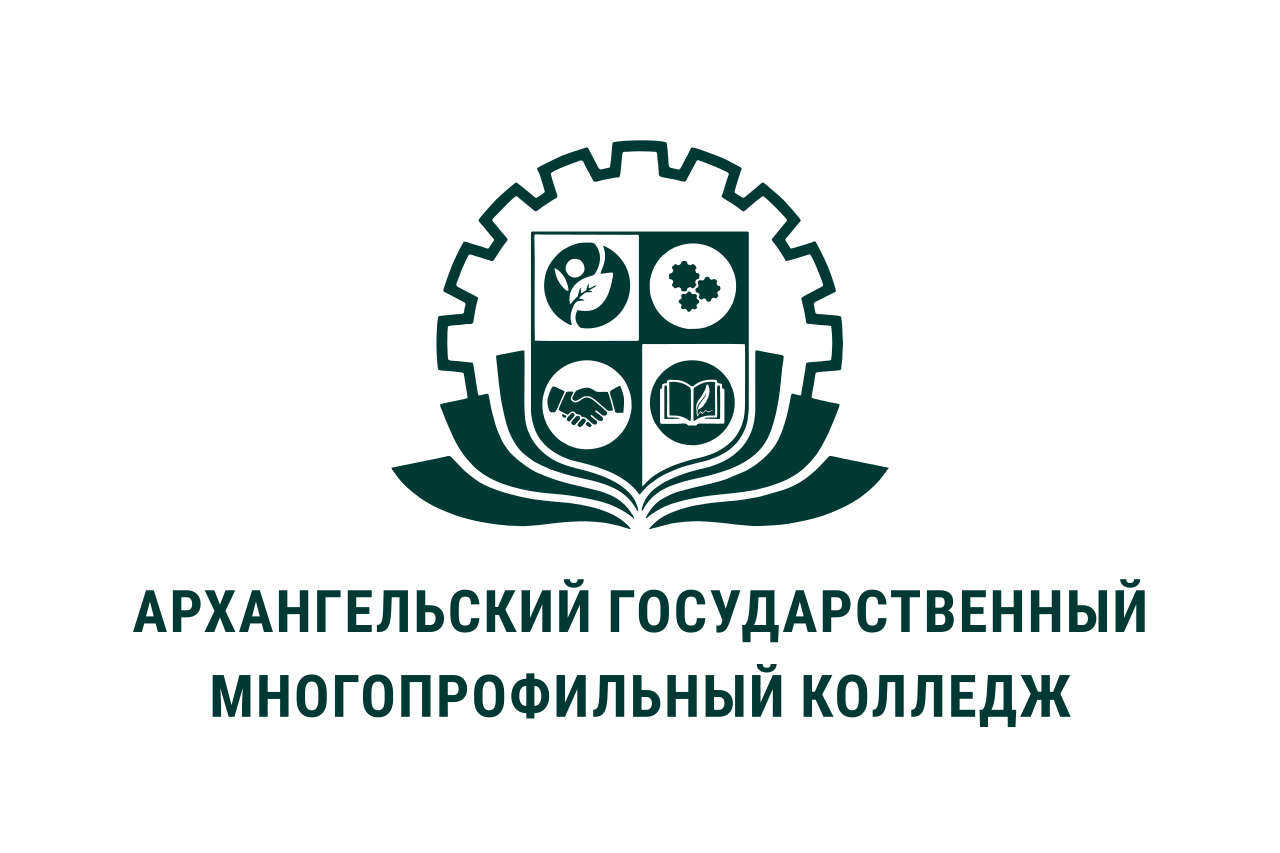 МИНИСТЕРСТВО ОБРАЗОВАНИЯ АРХАНГЕЛЬСКОЙ ОБЛАСТИгосударственное бюджетное профессиональное образовательное учреждение Архангельской области «Архангельский государственный многопрофильный колледж»Модуль 2. Социальная педагогикаТЕМА 2.7 ВОСПИТАНИЕ КАК ИНСТИТУТ СОЦИАЛИЗАЦИИОсновные вопросы темы1. Виды воспитания 2. Функции и структура воспитания как социального института 3. Системы воспитания и воспитательные системы 4. Воспитательные организации 5. Соотношение понятий «социализированность» и «воспитанность» 1. Виды воспитанияСуществует много классификаций видов воспитания. Так, по формам (институциональному признаку) различают семейное, школьное, конфессиональное (религиозное), диссоциальное воспитание, воспитание в специальных учебных заведениях (пенитенциарное), по месту жительства, внешкольное; по содержанию: трудовое, умственное, физическое; по доминирующим принципам и стилю отношений «воспитатель-воспитуемый»: авторитарное, свободное, демократическое; по объектам воспитания: идейно-политическое, нравственное, половое, полоролевое, эстетическое, экономическое, гражданское, интернациональное, патриотическое, правовое, экологическое. Направление воспитания определяется единством целей и содержания. Рассмотрим кратко некоторые из видов воспитания. Гражданское воспитание – это формирование у человека ответственного отношения к семье, другим людям, своему народу и Отечеству. Нравственное воспитание – одна из форм воспроизводства, наследования нравственности в обществе. Нравственность – термин, употребляющийся, как правило, в качестве синонима термину «мораль», реже – «этика». Русское слово «нравственность» этимологически восходит к слову «нрав» (характер). Нравы же в данном случае – это устоявшиеся в данном сообществе нормы поведения. Мораль – общая ценностная основа культуры, направляющая человеческую активность на утверждение самоценности личности, равенства людей в их стремлении к достойной счастливой жизни. Нравственное воспитание выражает потребность общества сознательно влиять на процесс, являющийся предельно индивидуализированным и в целом протекающим стихийно. Термин «нравственное воспитание» понимается как обучение нормам общественного приличия и нормам этикета. В этом случае речь идет о принятых в данной культуре формах поведения индивида в различных ситуациях. Экономическое воспитание – это система мер, направленная на развитие экономического мышления современного человека в масштабахсвоего дома, производства, страны. Экологическое воспитание – это воспитание, которое основано на понимании непреходящей ценности природы и всего живого на Земле. Правовое воспитание предполагает знание человеком своих прав и обязанностей, а также ответственности за их несоблюдение. Свободное воспитание рассматривает воспитание как помощь природе ребенка, естественно развивающегося в процессе освоения окружающего мира и свободно самоопределяющегося в нем. Семейное воспитание – составная часть социализации человека. В семье социализация стихийна. Результаты ее определяются объективными характеристиками (уровнем образования, социальным статусом, материальными условиями); субъективными характеристиками: ценностными установками (просоциальными, асоциальными, антисоциальными); стилем жизни; взаимоотношениями членов семьи; личностными ресурсами (составом семьи, состоянием здоровья, индивидуальными интересами) и пр. Кроме того, виды воспитания классифицируются по принципу содержательного многообразия воспитательных целей и способов их достижения. Религиозное воспитание – целенаправленное и планомерное взращивание верующих посредством внушения им мировоззрения, мироощущения, норм отношений и поведения, соответствующих догматам и принципам определенной конфессии (вероисповедания). Социальное воспитание – составная часть относительно контролируемой социализации; взращивание человека в специально созданных воспитательных организациях. Целями социального воспитания являются: относительно целенаправленное позитивное развитие; духовно-ценностная ориентация; выбор стратегии и тактики адаптации и обособления в социуме. Для этого, во-первых, организуется социальный опыт воспитуемых; во-вторых, осуществляется их образование; в-третьих, оказывается индивидуальная помощь. Все три составляющих имеют яркую этническую и социально-культурную окраску. Существенно различаются семейное, религиозное, социальное, коррекционное и диссоциальное воспитание по принципам, целям, содержанию, средствам. Выделенные виды воспитания принципиально отличаются характером доминирующей взаимосвязи субъектов воспитания: в семейном – кровнородственный, в религиозном – конфессионально-общинный, в социальном и коррекционном – институционально-ролевой характер, в диссоциональном – характер отношений «господин – раб». 2. Функции и структура воспитания как социального институтаСоциальные институты – это исторически сложившиеся устойчивые формы совместной деятельности членов общества по использованию общественных ресурсов для удовлетворения тех или иных социальных потребностей. Воспитание как социальный институт возникло для организации относительно социально контролируемой социализации членов общества, для трансляции культуры и социальных норм, а в целом для создания условий удовлетворения социальной потребности – осмысленного  взращивания членов общества. Воспитание как социальный институт имеет определенные функции в общественной жизни: создание условий для относительно целенаправленного взращивания и развития членов общества и удовлетворения ими ряда потребностей в процессе воспитания; подготовка необходимого для функционирования и устойчивого развития«человеческого капитала», способного и готового к горизонтальной и вертикальной мобильности; обеспечение стабильности общественной жизни через трансляцию культуры, способствование ее преемственности, обновлению; способствование интеграции стремлений, действий и отношений членов общества и относительной гармонизации интересов половозрастных, социально-профессиональных и этноконфессиональных групп; социальная и духовно-ценностная селекция членов общества; адаптация членов общества к меняющейся социальной ситуации. Воспитание как социальный институт включает в себя: 1) совокупность семейного, социального, религиозного, коррекционного и диссоциального воспитания; 2) набор социальных ролей: воспитуемые, воспитатели-профессионалы и волонтеры, члены семьи, священнослужители, руководители государственного, регионального, муниципального уровней, администрация воспитательных организаций, лидеры криминальных и тоталитарных групп; 3) воспитательные организации различных видов и типов; 4) системы воспитания и органы управления ими на государственном, региональном, муниципальном уровнях; 5) набор позитивных и негативных санкций, как регламентированных документами, так и неформальных; 6) ресурсы: личностные (качественные характеристики субъектов воспитания, уровень образования и профессиональной подготовки воспитателей), духовные (ценности и нормы), информационные, финансовые, материальные (инфраструктура, оборудование, учебно-методическая литература и т.д.). Воспитание как социальный институт обладает уникальными элементами и характеристиками, имеет более или менее существенныеразличия, связанные с историей развития, социально-экономическим уровнем, типом политической организации и культурой того или иного общества. 3. Системы воспитания и воспитательные системы Государственная система воспитания – совокупность государственных организаций, деятельность которых направлена на реализацию воспитательной политики государства. В ней выделяют три уровня: федеральный, региональный и муниципальный. Государственная система воспитания состоит из следующих элементов: Законодательные и иные акты, являющиеся основой системы и определяющие состав входящих в нее организаций и порядок ее функционирования; воспитательные организации; органы управления воспитательными организациями. Государственная система воспитания включает в себя большой спектр воспитательных организаций: • учебно-воспитательные учреждения различного типа (детсады, общеобразовательные и профильные школы, лицеи, гимназии, колледжи, курсы и т.д.); • учреждения для детей, подростков, юношей с существенно ослабленным здоровьем; • учреждения для одаренных в тех или иных сферах познания и видах деятельности, а также имеющих устойчивые интересы, ярко выраженные способности; • организации, занимающиеся социально-культурными и другими видами оздоровления микросреды; индивидуальной и групповой опекой детей, подростков, юношей; • учреждения для детей, подростков, юношей с психосоматическими и (или) социальными отклонениями и (или) дефектами; • организации, занимающиеся перевоспитанием и реабилитацией. Усложнение социально-экономических и культурных потребностей общества ведет к увеличению многообразия воспитательных организаций, к изменению их роли в системе воспитания. Определенные средства, выделяемые и привлекаемые государством для успешного функционирования системы воспитания, подразделяются на: материальные (инфраструктура, оборудование, учебные пособия и т.п.), финансовые (бюджетные, внебюджетные, частные инвестиции), личностные ресурсы его субъектов и пр. Набор социальных ролей, необходимых для реализации функций воспитания: организаторы воспитания на федеральном, региональном, муниципальном и локальном (в рамках конкретной воспитательной организации) уровнях; воспитатели-профессионалы различной специализации (учителя, воспитатели, тренеры, социальные работники и пр.); воспитатели-волонтеры (добровольцы, общественники); воспитуемые различного возраста, половой и социально-культурной принадлежности. Существует набор определенных санкций, применяемых в отношении организаторов, воспитателей и воспитуемых. Санкции делятся на позитивные и негативные. Определенные ценности, культивируемые государственной системой воспитания, адекватны типу социально-политической, экономической и идеологической систем общества. Создаются органы управления воспитанием на федеральном, региональном и муниципальном уровнях, благодаря которым государственная система воспитания функционирует и развивается. Органы управления разрабатывают стратегию воспитания в пределах своей компетенции и создают необходимую для ее реализации инфраструктуру, обеспечивают систему воспитания необходимыми средствами и кадрами, определяют состояние системы воспитания в пределах своей компетенции, изучают тенденции и выявляют проблемы ее развития. Немаловажен для эффективности государственной системы воспитания принцип культуросообразности воспитания. Воспитательные организации характеризуются наличием воспитательных систем. Воспитательная система – это комплекс воспитательных целей; людей, их реализующих в процессе целенаправленной деятельности; отношений, возникающих между ее участниками; освоенная среда и управленческая деятельность по обеспечению жизнеспособности названной системы (Б.М. Бим-Бад). Утрата любого компонента ведет к разрушению системы в целом. Объект воспитания – тот, на кого направлено воспитательное воздействие: человек, группа, коллектив. Субъект воспитания – любой человек, группа людей, деятельность которых имеет направленный воспитательный характер. Нередко объекты воспитания в определенном смысле могут быть его субъектами. Воспитательная система характеризуется динамичностью, т.е. она возникает, развивается, эволюционирует и исчезает. Причин для возникновения воспитательной системы обычно выделяют две: объективную (социальный заказ) и субъективную (наличие субъекта – личности как генератора воспитательной системы, и наличие объекта – воспитанников). Они же (вернее их отсутствии) являются объективными факторами утраты воспитательной системы. Воспитательная система как социально-педагогический феномен изучается наукой с начала 1970-х годов. В настоящее время создана целостная концепция воспитательной системы. Среди ее авторов:  Л.И.Новикова, В.А. Караковский, А.М. Сидоркин, Н.Л. Селиванова и  другие. Они рассматривают воспитательную систему как особую педагогическую категорию. Она имеет признаки как психолого-педагогической системы, так и социально-педагогической. Воспитательная система влияет на воспитуемых не только как педагогический фактор, но и как фактор социальный: через включенность в окружающую среду, через те отношения, которые складываются между детьми, педагогами, родителями, шефами; через психологический климат в коллективе, позволяющий объединять детей и взрослых в рамках данного конкретного заведения. Различают также понятие «система воспитательной работы» (эта система является подсистемой воспитательной системы). Данное понятие обозначает комплексность мероприятий, адекватных поставленной цели. Главный признак системы – ее упорядоченность. Но упорядоченность может иметь различные основания: не только цели гуманистического развития личности ребенка, но и соблюдение формальных правил, внешнего административного порядка и т.д. По типу организации выделяют авторитарные и гуманистические воспитательные системы. В гуманистической воспитательной системе более благоприятные возможности для развития личности как ребенка, так и педагога. Субъект гуманистической воспитательной системы – не только педагоги, но и сами дети. В этом одно из главных отличий этой системы от системы авторитарной, где ребенок выступает преимущественно в качестве объекта воспитания. Важнейшим условием гуманистической воспитательной системы является объединение детей и взрослых в коллектив. Не всякая совместная деятельность является системообразующей. Совместная деятельность должна быть творческой и личностно-значимой. Деятельность и общение детей и взрослых порождает отношения, которые и в гуманистической системе могут принимать не всегда гуманистический характер. Они-то в первую очередь и определяют воспитательный потенциал системы. Любая гуманистическая воспитательная система – система открытая: в ее становлении, функционировании, развитии большую роль играет среда, и не только как влияющий фактор, но и как компонент самой системы (в той мере, в какой она освоена). Важнейшим аспектом управления развивающейся системой является создание действенных связей между ее компонентами. Цели должны воплощаться в деятельности, деятельность – вести к определенному типу отношений и т.д. Создание, укрепление и корректировка связей между компонентами системы должны обеспечивать ее целостность. Критериями успешности воспитательной системы являются, во-первых, достижение поставленных целей, во-вторых, самочувствие объектов воспитания в равной степени. Главный критерий эффективности развития гуманистической воспитательной системы – развитие личности ребенка. Опыт свидетельствует о существовании закономерности: не только авторитарно управляемое развитие воспитательной системы, но и ее «свободный дрейф» (при, например, попустительском стиле руководства) неизбежно приводят к ухудшению условий личностного развития детей, к потере системой человека как цели. Воспитательная система любого уровня не является самоцелью. Цель – личность развивающегося человека, включенного в эту систему. Управление любой воспитательной системой, таким образом, можно рассматривать как трехаспектный процесс: управление процессом ее развития как целостной системы; управление, нацеленное на создание и укрепление этой целостности; управление «корректирующее» (М.И. Рожков), направленное на включение каждого ребенка и взрослого в систему коллективных дел и отношений в наиболее для него благоприятной позиции. 4. Воспитательные организацииВоспитательные организации – специально создаваемые государственные и негосударственные организации, основной задачей которых является социальное воспитание определенных возрастных групп населения. Воспитательные организации могут быть охарактеризованы по ряду относительно автономных параметров: • по принципу вхождения человека в воспитательную организацию: обязательные (школы), добровольные (клубы, детские и юношеские объединения и др.), принудительные (спецучреждения для детей с антисоциальным поведением, психическими и иными аномалиями); • по юридическому статусу: государственные, общественные, коммерческие, конфессиональные, частные; • по ведомственной принадлежности: организации Министерства образования и науки, других министерств, профсоюзов, спортивных союзов; • по уровню подчиненности: федеральные, региональные, муниципальные; • по степени открытости – закрытости: открытые, интернатные, закрытые; • по ведущей функции: образовательные, просветительские, развивающие, общественно ориентированные; • по длительности функционирования: постоянные и временные (например, функционирующие во время каникул); • по половозрастному составу: однополые, одновозрастные, разнополые, разновозрастные. У всех воспитательных организаций общая задача – воспитание человека, но решается она каждой из них по-своему, и роль их не только не одинакова, но и не равнозначна. Через систему воспитательных организаций общество и государство стремятся обеспечить возможности, с одной стороны, для воспитания всего подрастающего поколения, а с другой – для реализации каждым своих позитивных потребностей, способностей и интересов. Основными функциями воспитательных организаций в процессе социализации можно считать следующие: приобщение человека к культуре общества, создание условий для индивидуального развития и духовно-цен-ностной ориентации, автономизация подрастающих поколений от взрослых, дифференциация воспитуемых в соответствии с их личностными ресурсами применительно к реальной социально-профессиональной структуре общества. В процессе стихийной социализации воспитательная организация как всякая социально-психологическая общность влияет на входящих в нее людей в ходе реальной практики взаимодействия ее членов, которая по своему содержанию, стилю и характеру не идентична декларируемым устремлениям воспитателей, а порой существенно расходится с ними. Знания и опыт реальной жизни, которые при этом стихийно получают воспитуемые, в большой своей части оказываются «непрактичными» для взаимодействия в воспитательной организации с точки зрения ее основной функции – воспитания, но помогают адаптироваться в обществе. В процессе относительно социально контролируемой социализации воспитательные организации играют ведущую роль, ибо именно в них человек в большей или меньшей мере приобретает институционализированные знания, нормы, опыт, т. е. именно в них осуществляется социальное воспитание. Организационно социальное воспитание осуществляется в воспита-тельной организации через коллективы. В наиболее общем виде коллектив можно определить как формальную контактную группу людей, функционирующую в рамках той или иной организации. 5. Соотношение понятий «социализированность» и «воспитанность»В русле субъект-объектного подхода к пониманию социализации социализированность понимается как сформированность черт, задаваемых статусом и требуемых данным обществом. Социализированность определяется как результативная комфортность индивида к социальным предписаниям. В рамках субъект-субъектного подхода считается, что социализированный человек не только адаптирован к обществу, но и в состоянии быть субъектом собственного развития и в какой-то мере общества в целом. В русле субъект-субъектного подхода характеристиками личности, обеспечивающими успешную социализацию, являются: способность к изменению своих ценностных ориентаций; умение находить баланс между своими ценностями и требованиями роли (избирательно относясь к своим социальным ролям); ориентация не на конкретные требования, а на понимание универсальных моральных человеческих ценностей. Таким образом, социализированной личностью можно считать зрелую личность. Основные критерии зрелости-социализированности личности: уважение к себе (чувство собственного достоинства), уважение к людям, уважение к природе, умение прогнозировать, умение творчески подходить к жизни (гибкость и одновременно устойчивость в меняющихся ситуациях, а также креативность). С точки зрения социальной педагогики, социализированность в общем виде можно трактовать так: в процессе и в результате социализации человек овладевает совокупностью ролевых ожиданий и предписаний в различных сферах жизнедеятельности (семейной, профессиональной, социальной и др.) и развивается как личность, приобретая и вырабатывая ряд социальных установок и ценностных ориентаций, удовлетворяя и развивая свои потребности и интересы. Социализированность человека проявляется в балансе между его адаптированностью и обособлением в обществе. В рамках проблемы социализированности как результата социализации в целом «особняком» стоит вопрос о воспитанности как результате относительно социально контролируемой социализации. На бытовом уровне воспитанность понимается довольно однозначно и односторонне, о чем свидетельствуют словари: «Воспитанный человек, выросший в обычных правилах светского приличия, образованный» (В.И. Даль). «Воспитанность – умение вести себя; благовоспитанность»; «Воспитанный – получивший хорошее воспитание, умеющий вести себя». Охарактеризовать воспитанность на теоретическом уровне весьма проблематично в связи с многообразием понятия «воспитание». Более или менее корректно это делается по отношению к отдельным аспектам воспитанности (например, образованности, профессиональной подготовке, установкам и ценностным ориентациям в различных сферах жизнедеятельности и пр.). Однако выявленный уровень образованности человека или его социальные установки, например, в сфере межэтнического взаимодействия, далеко не всегда соответствуют его реальному социальному поведению. Социализированность имеет «мобильный характер», т.е. сформировавшаяся социализированность может стать неэффективной в связи с самыми различными обстоятельствами. Происходящие в обществе коренные или весьма существенные изменения, приводящие к ломке или трансформации социальной и (или) профессиональной структур, что влечет за собой изменение статуса больших групп населения, превращают их социализированность в неэффективную для новых условий. Переезд человека из страны в страну, из региона в регион, из села в город и наоборот также делает социализированность проблематичной. Изменение ролей, ожиданий и самоожиданий в связи с переходом человека с одного возрастного этапа на другой также может сделать неэффективной сформировавшуюся социализированность у детей, подростков, юношей. Вопросы для самоконтроля1. В чем заключается двойственная роль воспитательных организаций в процессе социализации? 2. В чем заключается соотношение социализированности и воспитанности? 3. Что включает воспитание как социальный институт? 4. Какие функции имеет воспитание как социальный институт? 5. Каковы цели авторитарной и гуманистической систем воспитания?